初中英语学科完成集中教研活动为了深入推进学科教与学行为转变，让核心素养在课堂教学中落地，帮助教师更好把握教材和教学进度，促进课堂教学质量提升，2019年9月24日初中英语学科在长海一中组织了集中研训活动。来自全县5所中学的学科教师参加了此次活动。活动中，研训教师首先组织学科教师进行七至九年级教材的集体大备课，从统一教学进度入手到教学策略分析，与学科教师达成共识。接着学科研训教师进行了《核心素养下的的课堂教学策略》主题培训，要求学科教师在掌握核心素养理念的前提下，更要注重自身学科素养的提升，进而关注核心素养在常规教学中的落地；最后通过教学案例分析，聚焦教学中的重点问题，聚焦教学策略的运用。本次活动，教师们主动参与意识强，互动研讨、交流各自、各校依据学情的学科教学特色，体现了个人和集体的教学智慧和教学风格，教师积极性、主动性得到很好发挥，每个人都得到锻炼和提升。总之，本次培训使学科教师提升了理念、明确了教学中的问题所在。相信他们以后的教学，会在基于标准的追求中做到“以终为始”，会调整自己的教学策略，从而使核心素养在英语教学中落地，实现教学效益的最大化。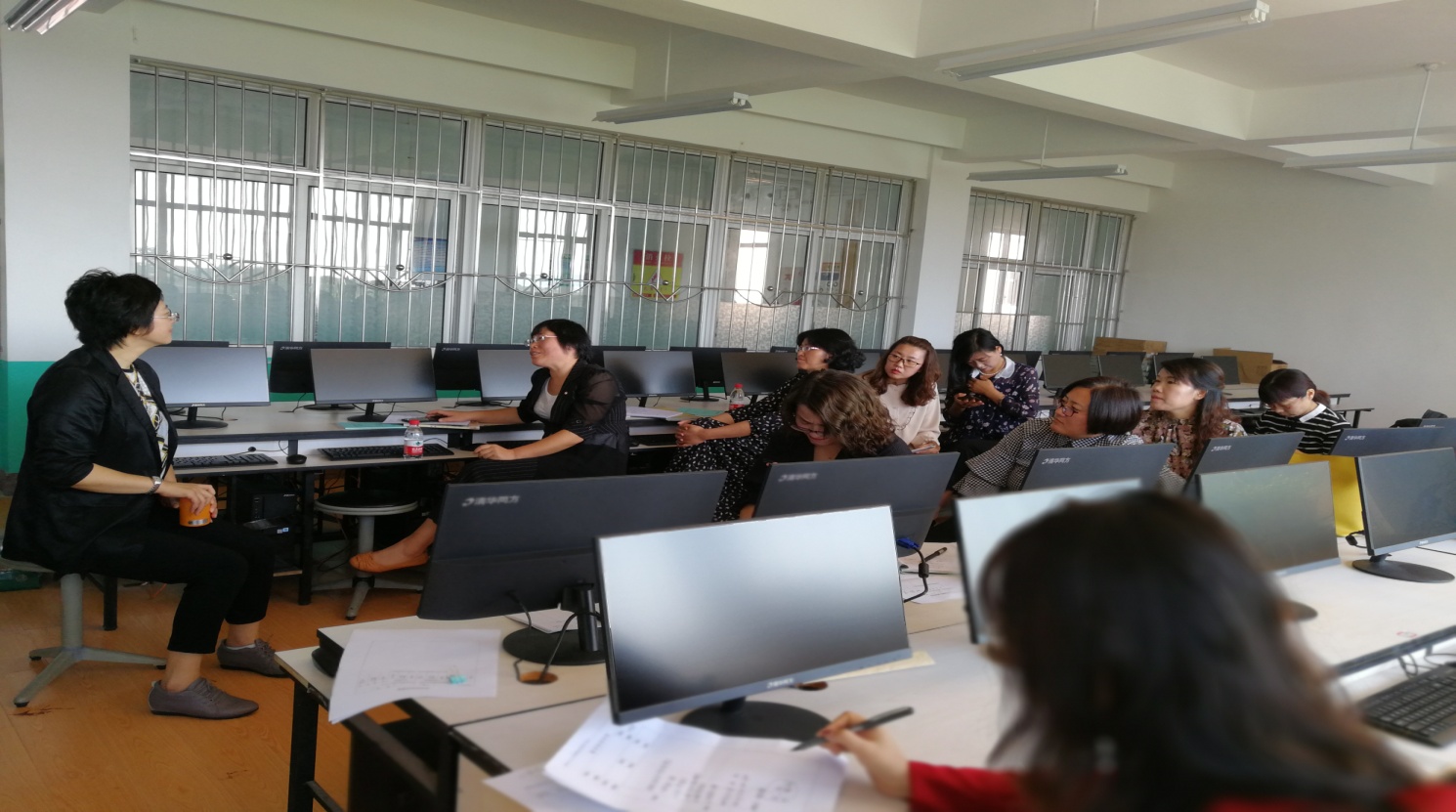 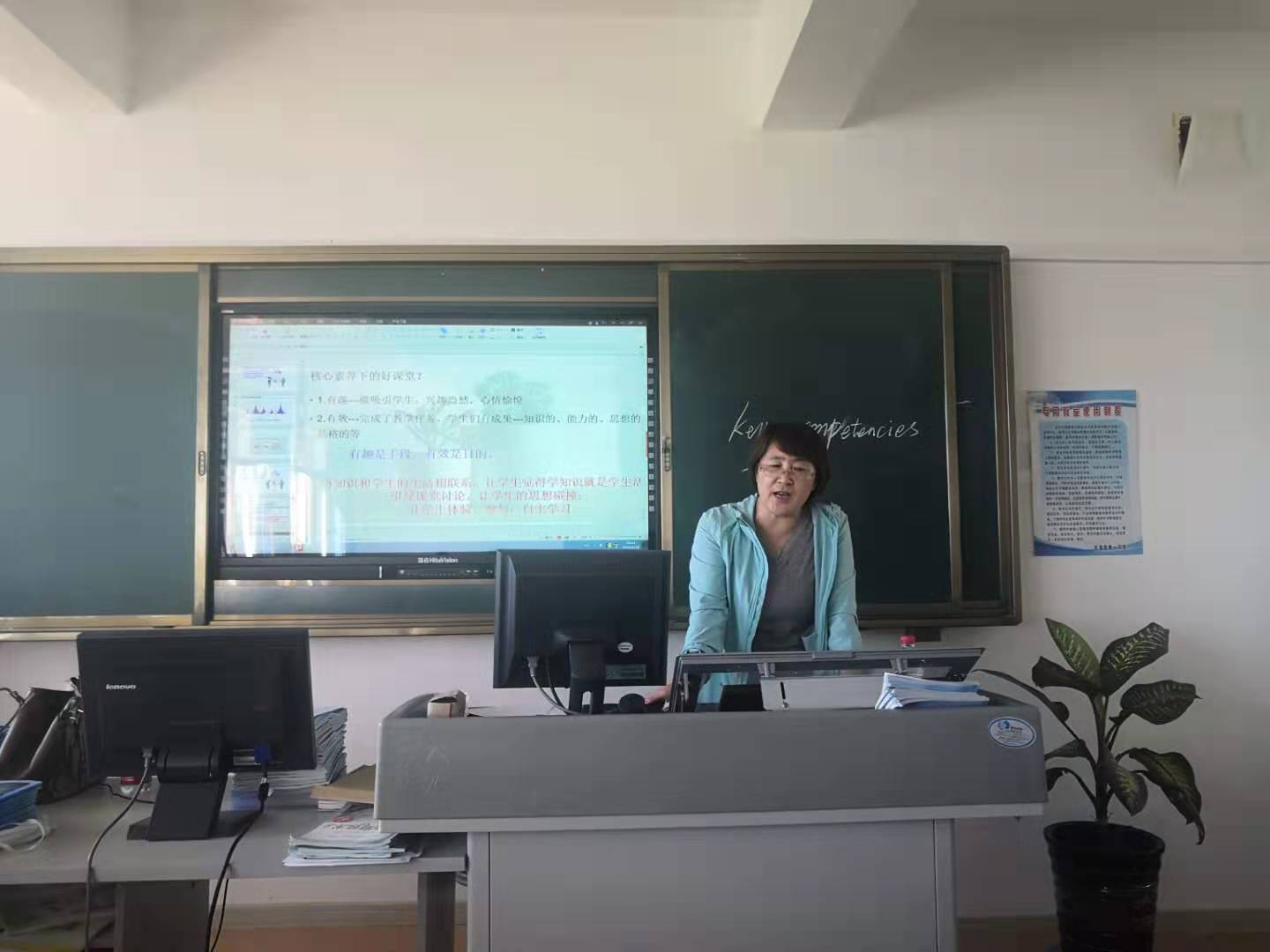 